Fat Rascals Urban – Leeds – 8th September 2019String Course Results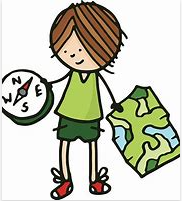 NAMEAGECLUBTIME (mins)Sophie Lovel6AIRE2:06Charlotte Beavers8 AIRE2:06Eleanor Maslen8IND2:06Dora Stuart5 ½ EPOC2:07Alfie Alcock3AIRE2:15Jack Beavers11AIRE2:17Charlie Alcock6AIRE4:15Harriet Farrell4MDOC4:16Clara Griffiths 3AIRE5:00Rebecca Driver6 ½ monthsAIRE11:00